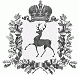 АДМИНИСТРАЦИЯ ЧЕРНОМУЖСКОГО СЕЛЬСОВЕТАШАРАНГСКОГО МУНИЦИПАЛЬНОГО  РАЙОНАНИЖЕГОРОДСКОЙ ОБЛАСТИРАСПОРЯЖЕНИЕ от 11.08.2020 г                                                                                  № 09О назначении ответственного лицапо исполнению муниципальной функции      «Осуществление муниципального контроля в сфере благоустройства на территории Черномужского сельсовета»             В соответствии с Федеральным Законом от 06.10.№131-ФЗ « Об общих принципах организаций местного самоуправления в Российской Федерации», Федеральным законом от 26.12.2008 №294-ФЗ « О защите прав юридических лиц и индивидуальных предпринимателей при осуществлении государственного контроля (надзора) и муниципального контроля», Уставом Черномужского сельсовета администрация Черномужского сельсовета :       1.Назначить лицом, ответственным по исполнению муниципальной функции      « Осуществление муниципального контроля в сфере благоустройства на территории Черномужского сельсовета» специалиста администрации Черномужского сельсовета Кузнецову Марию Владимировну.       2. Специалисту ответственным за кадровое делопроизводство внести в должностную инструкцию Кузнецовой Марие Владимировне соответствующие изменения.       3.Распоряжение администрации Черномужского сельсовета № 17 от 03.12.2018г «О назначении ответственного лица »  признать утратившим силу со дня подписания распоряжения.       4.Контроль за исполнением настоящего распоряжения оставляю за собой.Глава администрации:                                            И.В.Алтаева 